J-Term 2022					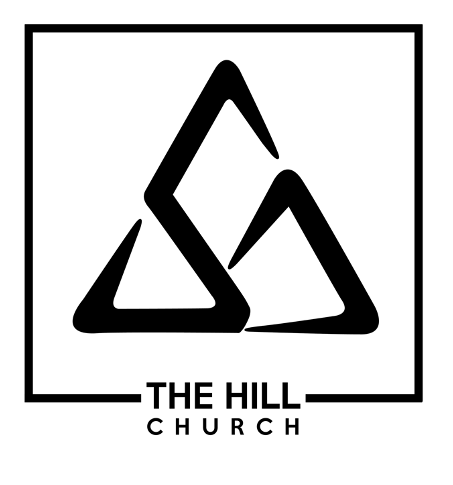 June-July SessionThe Attributes of GodThe qualities that are ______________________to the nature of God, who He is, and what He is likeIncommunicable and Communicable AttributesIncommunicable:  Attributes that God _____________possesses.Communicable:  Attributes that _________________ shares, albeit in a fallen and finite way, with God.Incommunicable Attributes“The grand difference between a human being and a supreme being is precisely this: apart from God, I cannot exist. Apart from me, God does exist. God does not need me in order for Him to be, I do need God in order for me to be. This is the difference between what we call self-existent being and dependent being. We are dependent. We are fragile. We cannot live without air, without water, without food. No human being has the power of being within himself. Life is lived between two hospitals. We need a support system from birth to death to sustain life. We are like flowers that bloom and then wither and then fade. This is how we differ from God. God does not wither. God does not fade; God is not fragile.”R.C. Sproul, One Holy PassionIndependence or Self-existence of GodGod’s existence and character are determined by Himself and are not ____________________on anyone or anything else.  (Ex 3:14, Ps 50:8-15; Also Ps 33:11, 115:3, Isa 40:18, Dan 4:35, Jn 5:26, Rom 11:33-36, Acts 17:25, Rev 4:11)So what?  ______________________________________________________________________________________________________________________________________________________________________________________________________________________________________________________________________________________________________“The immutability of God appears in its most perfect beauty when viewed against the mutability of men. In God no change is possible; in men change is impossible to escape. Neither the man is fixed nor his world, but he and it are in constant flux. Each man appears for a little while to laugh and weep, to work and play, and then to go to make room for those who shall follow him in the never-ending cycle.”A.W. Tozer, God’s Unchanging NatureThe Immutability of GodNamely, God in his nature, character, and purpose, does not ________________________.  (Heb 13:8, James 1:17)So what?  ______________________________________________________________________________________________________________________________________________________________________________________________________________________________________________________________________________________________________God is Infinite There are no ________________ to His perfections.Omnipresent:  God transcends ____________________limitations . . . (Psalm 139)So what?  ______________________________________________________________________________________________________________________________________________________________________________________________________________________________________________________________________________________________________ Omnipotent:  God is ____________________.  God is able to do all things according to His perfect will and character.  (Mat 19:26, Jer 32:17)So what?  ______________________________________________________________________________________________________________________________________________________________________________________________________________________________________________________________________________________________________Omniscience:  God is_________________, past present, and future.  (1Jn 3:20)So what?  ______________________________________________________________________________________________________________________________________________________________________________________________________________________________________________________________________________________________________Eternal:  God has no _______________or__________________.  He is the Alpha and Omega.  (Ps 90:2, Rev 1:8, 22:13)So what?  ______________________________________________________________________________________________________________________________________________________________________________________________________________________________________________________________________________________________________The Unity of GodGod has total unity of character.  He is fully and perfectly ___________________with all of his attributes, there is no __________________________of character.  (Ex 34:6-7)So what?  ______________________________________________________________________________________________________________________________________________________________________________________________________________________________________________________________________________________________________“Nevertheless, we can make a distinction between the three persons of the Trinity, because each member of the Godhead has unique attributes. We say the Father is God, the Son is God, and the Holy Spirit is God, but we don’t say that the Father is the Son, the Son is the Holy Spirit, or the Holy Spirit is the Father. There are distinctions between them, but the distinctions are not essential, not of the essence. They are real, but they do not disturb the essence of deity. The distinctions within the Godhead are, if you will, sub-distinctions within the essence of God. He is one essence, three subsistences. That is about as close as we can get to articulating the historic doctrine of the Trinity.”R.C. Sproul, What Is The Trinity?God is TriuneGod is ___________________,__________________________, and ______________________in perfect harmony and ___________________________.  God is not ______________________.  (Gen 1:26, Mat 3:16-17, Ps 110:1, Mat 28:19, *Jn 14-17)	What does this mean?	How do scriptures teach the doctrine of the Trinity?	Why does the Trinity matter?So what?  ______________________________________________________________________________________________________________________________________________________________________________________________________________________________________________________________________________________________________Communicable Attributes“My feelings are not God. God is God. My feelings do not define truth. God’s word defines truth. My feelings are echoes and responses to what my mind perceives. And sometimes - many times - my feelings are out of sync with the truth. When that happens - and it happens every day in some measure - I try not to bend the truth to justify my imperfect feelings, but rather, I plead with God: Purify my perceptions of your truth and transform my feelings so that they are in sync with the truth.”John Piper, Finally Alive: What Happens When We Are Born Again?TruthfulnessGod is the ___________________.  God cannot____________.  God is a _______________ keeper.  (Proverbs 30:5, Heb 6:18)So what?  ______________________________________________________________________________________________________________________________________________________________________________________________________________________________________________________________________________________________________WisdomGod is ______________________.  God always makes the _____________________practical use of knowledge.  (Job 9:4, 12:13, Jer 10:12-13, 1Cor 1:18-25)So what?  ______________________________________________________________________________________________________________________________________________________________________________________________________________________________________________________________________________________________________Holiness - Set apart.  (Isa 6:1-8)a. Majesty:  God’s____________________.		b.  Purity:  God’s ___________________are distinct.  (Isa 55:8,9)		c. Beautiful:  God is_______________________, yet____________________________.  (Ps 27:4)So what?  ______________________________________________________________________________________________________________________________________________________________________________________________________________________________________________________________________________________________________“There are only two ways that God’s justice can be satisfied with respect to your sin. Either you satisfy it or Christ satisfies it. You can satisfy it by being banished from God’s presence forever. Or you can accept the satisfaction that Jesus Christ has made.”R.C. Sproul, Choosing My ReligionJustice/RighteousnessGod is always _________________ and God is always __________________________ in all of His ways.  (Rom 12:19, Rom 3:25, Acts 10:34-35, Zech 7:9-10, Heb 6:10, Col 3:25, Ps 89:14)So what?  ______________________________________________________________________________________________________________________________________________________________________________________________________________________________________________________________________________________________________“The wisdom of God devised a way for the love of God to deliver sinners from the wrath of God while not compromising the righteousness of God.”John Piper, Desiring God: Meditations of a Christian Hedonist1 Corinthians 2:9-10 But, as it is written, “What no eye has seen, nor ear heard, nor the heart of man imagined, what God has prepared for those who love him”-- these things God has revealed to us through the Spirit. For the Spirit searches everything, even the depths of God.Goodness/LoveGod is always________________.  God is____________________.  (James 1:17, *Ps 147, Ex 34:6-7, Mat 11:28-30, 1Jn 4:8, Joel 2:13)So what?  ______________________________________________________________________________________________________________________________________________________________________________________________________________________________________________________________________________________________________How does trusting in who God is, and what He is like affect the way you live?______________________________________________________________________________________________________________________________________________________________________________________________________________________________________________________________________________________________________